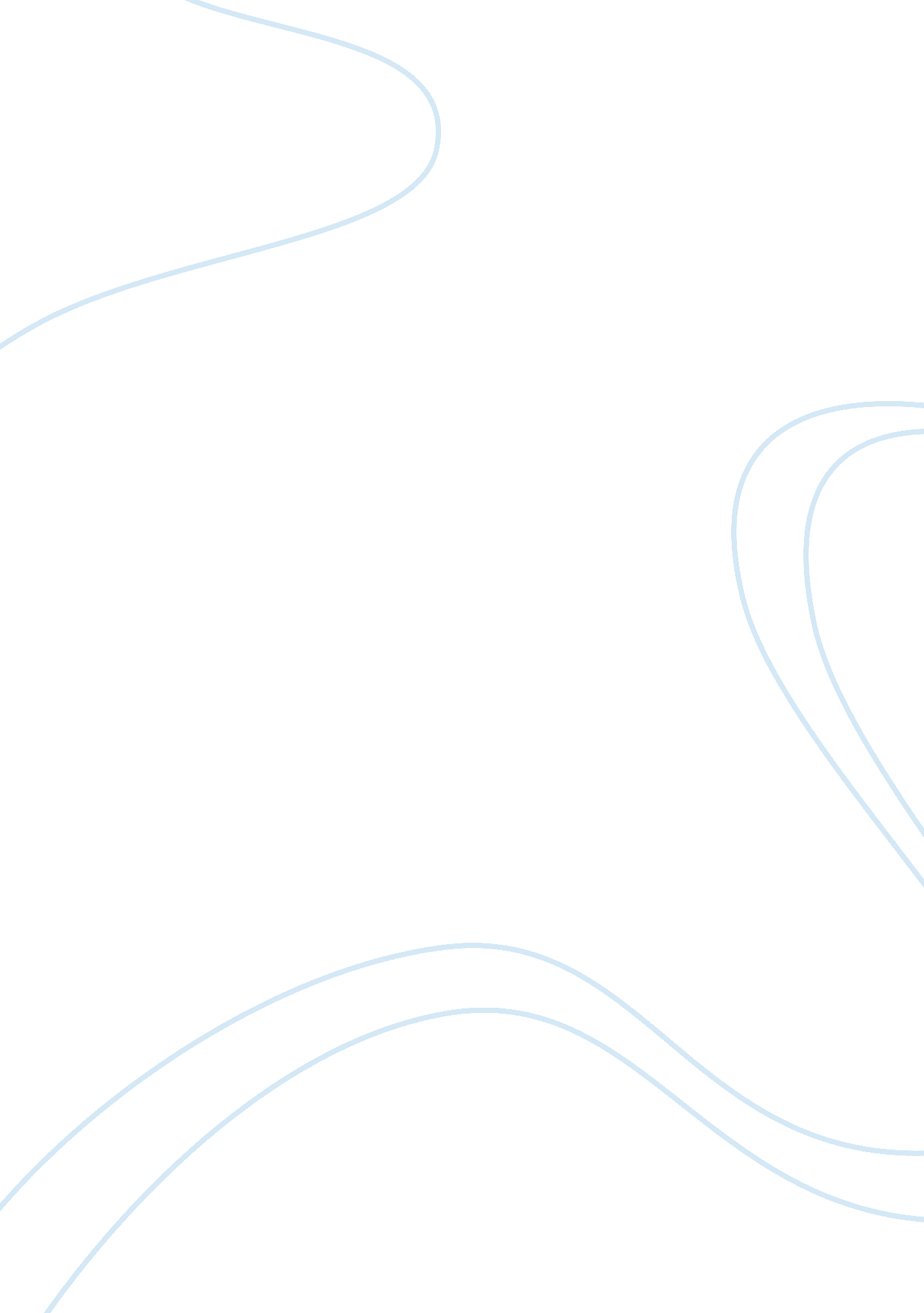 Evaluation of the history of the hero group essayEngineering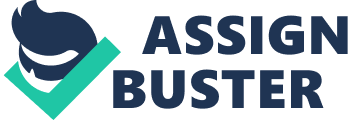 We look over our shoulders, we see the past. We use it to do a better nowadays and a beautiful tomorrow, as tomorrow isnt merely another twenty-four hours, its another opportunity for us to break ourselves and to stand out. Hero Cycles is a merchandise of this doctrine. The doctrine that instills committedness, squad work and foresight. Hero ‘ s colossal journey started before independency. The four Munjal brothers, acclaiming from a little town called Kamalia, now in Pakistan, are the work forces who are behind the mission. Brotherhood apart, what knit the work forces together was the wealth of will, unity, aspiration & finding. In the twelvemonth 1944, they decided to get down a concern of bike trim parts in Amritsar. Its is modest beginning and the following 3 old ages saw the concern grow rapidly. But the dark clouds of divider eclipsed their programs of the hereafter. With renewed energy and optimism, the operational base was shifted to Ludhiana. By 1956, the brothers had began fabricating cardinal constituents of bikes and as a logical manner frontward, began to piece the full rhythm at their fabrication works in Ludhiana. In the early yearss, the works had a capacity for 25 rhythms per twenty-four hours. Over the following few old ages, the Bicycle Unit started turning in stature and size, pulling skilled applied scientists, technocrats, decision makers and enterprisers. From a modest beginning of mere 639 bikes in the twelvemonth 1956, Hero Cycles merchandises over 18500 rhythms a twenty-four hours today, the highest in planetary calculation. With the 48 % portion of the Indian market, this volume has catapulted Hero in the ‘ Guinness Books of World Records ‘ in 1986 and border over planetary participants is being maintained since so. A bantam acorn has now become a mighty Oak. From rhythm to two – Wheelers was a natural measure, and the Hero Group came into being. The Hero Group, today, is a huge pudding stone of companies, either in the signifier of coactions, joint ventures or to the full owned subordinates, with more than Rs. 10000 Crore turnover yearly. Hero Group, besides being the universe ‘ s largest makers of bikes, bikes and ironss to this day of the month, has diversified into newer sections like Information Technology, IT Enabled Services and Financial Services. The vision “ All, at the Hero Group are continuously endeavoring for synergism between engineering, systems and human resources to supply merchandises and services that meet the quality, public presentation, and monetary value aspirations of the clients. While making so, they maintain the highest criterions of moralss and socieal duties, invariably innovate merchandises and procedures, and develop squads that keep the impulse traveling to take the group to excellence in everything they do. ” The mission statement All his mission to endeavor for synergism between engineering, systems and human resources, to bring forth merchandises and services that meet the quality, public presentation and monetary value aspirations of our clients. While making so, they maintain the highest criterions of moralss and societal responsebilities. This mission is what drives us to new highs in excellence and helps us hammer a alone and reciprocally good relationship with all our stakeholders. The Hero Group has done concern otherwise right from the origin and that is what has helped us to accomplish break-through in whatever merchandise class they have ventured in. The Group ‘ s low key, but focussed, manner of direction has earned the acclaims amidst investors, employees, sellers and traders, as besides universe broad acknowledgment. The growing of the Group through the old ages has been influenced by the figure off histrions: The Hero Group through the Hero Cycles Division was the first to present the construct of just-in-time stock list. The Group boasts of brilliant operational efficiencies. Every assembly line worker operates two machines at the same time to salvage clip and better productiveness. The fact that most of the machines are either developed or fabricated in-house, has resulted in low stock list degrees. In Hero Cycles Limited, the just-in-time stock list rule has been working since the beginning of production in the unit and is functional even till day of the month. The sellers bring in the natural stuff and by the terminal of the twenty-four hours the finished merchandise is rolled out of the mill. This is the Nipponese manner of production and in India, Hero is the first company to hold mastered the art of the just-in-time stock list rule. 